 Рисование № 2.Задачи:Расширять познания детей о представителях животного мира жарких стран..Развивать воображение, учить видеть в знакомом предмете новый образ.Закреплять умение дополнять изображение деталями при помощи кисточки.Развивать цветовосприятие, чувство композиции.Уточнить знания о строении слона, пропорциях, движении животного.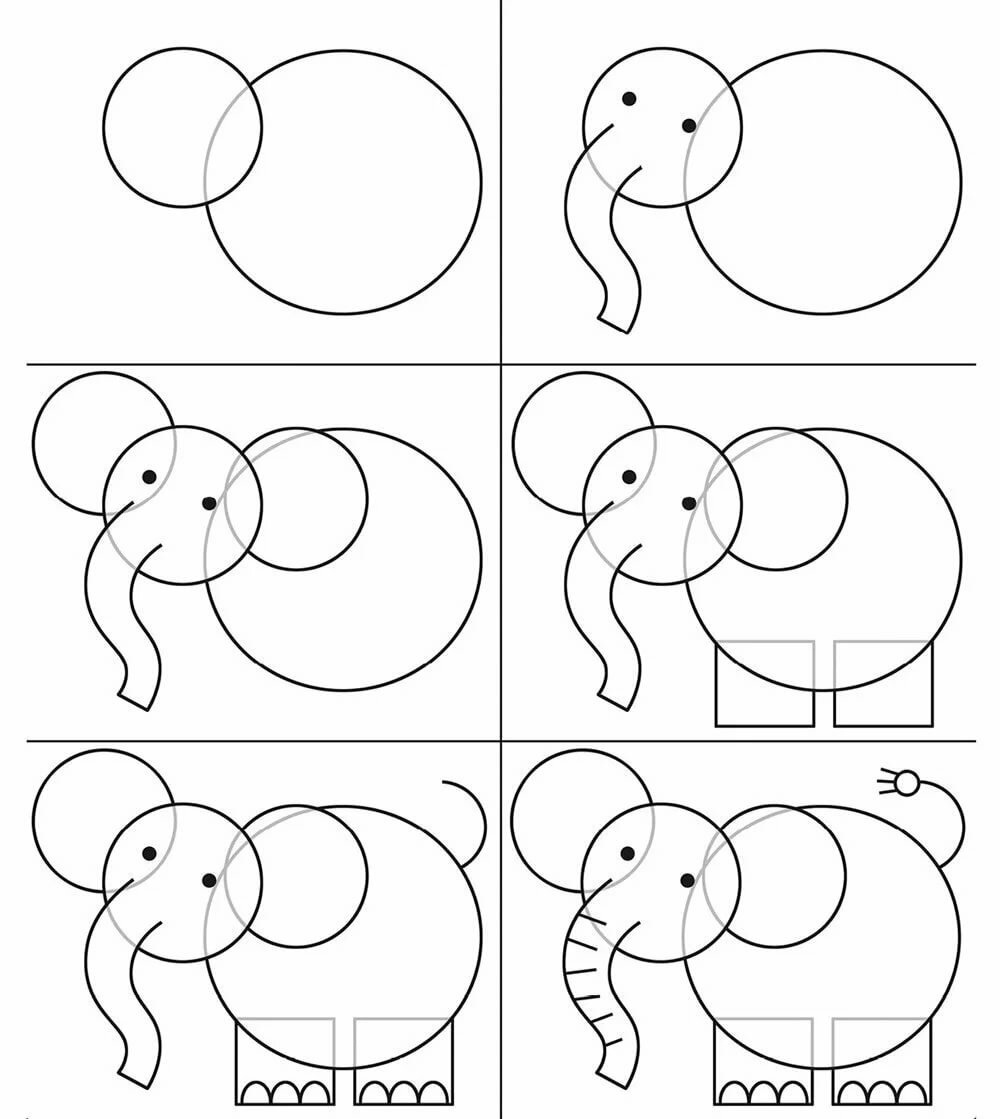 